Учебный план МБОУ «Зудиловская СОШ»на 2023-2024 учебный год по адаптированной образовательной программе для обучающихся   с умственной отсталостью (интеллектуальными нарушениями), вариант 2(недельный)Коррекционно-развивающая областьУчебный план МБОУ «Зудиловская СОШ»на 2023-2024 учебный год по адаптированной образовательной программе для обучающихся   с умственной отсталостью (интеллектуальными нарушениями), вариант 2(годовой)Коррекционно-развивающая областьПредметные областиКлассы Учебные предметыКоличество часов в неделюКоличество часов в неделюКоличество часов в неделюКоличество часов в неделюКоличество часов в неделюВсегоПредметные областиКлассы Учебные предметы1 доп.1234ВсегоОбязательная частьОбязательная часть1.Язык и речевая практикаРечь и альтернативная коммуникация33322132. МатематикаМатематические представления22222103.Окружающий мирОкружающий природный мир22222103.Окружающий мирЧеловек22222103.Окружающий мирДомоводство---1123.Окружающий мирОкружающий социальный мир1111154.ИскусствоМузыка и движение22222104.ИскусствоИзобразительная деятельность33333155.Физическая культураАдаптивная физкультура22222106. ТехнологияПрофильный труд------Итого Итого 171717171785Часть, формируемая участниками образовательных отношений Часть, формируемая участниками образовательных отношений 4466630Учебный курс «Я в мире, мир во мне»Учебный курс «Я в мире, мир во мне»11Учебный курс «Я познаю мир»Учебный курс «Я познаю мир»11Учебный курс «Цветик-семицветик»Учебный курс «Цветик-семицветик»11Учебный курс «Уроки здоровья»Учебный курс «Уроки здоровья»11Учебный курс «Радуга творчества»Учебный курс «Радуга творчества»11Учебный курс «Учусь играя»Учебный курс «Учусь играя»11Максимально допустимая годовая нагрузка (при 5-дневной учебной неделе)Максимально допустимая годовая нагрузка (при 5-дневной учебной неделе)2121232323111Утверждаю: 
Директор школы:__ _________Н.В.Привалова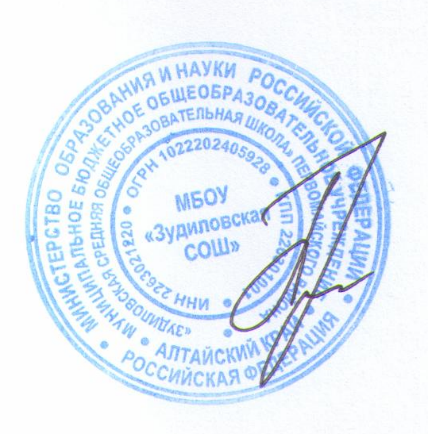 Приказ от 30.08.2023 г. № 45-од(приложение №15)Предметные областиКоррекционные курсы/ классыКоличество часов в неделюКоличество часов в неделюКоличество часов в неделюКоличество часов в неделюКоличество часов в неделюПредметные областиКоррекционные курсы/ классы1 доп. класс1 класс2 класс3 класс4 классКоррекционно-развивающая областьСенсорное развитие22222Коррекционно-развивающая областьПредметно-практические действия11111Коррекционно-развивающая областьДвигательное развитие11111Коррекционно-развивающая областьАльтернативная коммуникация22222ИТОГОИТОГО66666Предметные областиКлассы Учебные предметыКоличество часов в неделюКоличество часов в неделюКоличество часов в неделюКоличество часов в неделюКоличество часов в неделюВсегоПредметные областиКлассы Учебные предметы1 доп.1234ВсегоОбязательная частьОбязательная часть1.Язык и речевая практикаРечь и альтернативная коммуникация999910268684362. МатематикаМатематические представления66666868683363.Окружающий мирОкружающий природный мир66666868683363.Окружающий мирЧеловек66666868683363.Окружающий мирДомоводство---3434683.Окружающий мирОкружающий социальный мир33333434341684.ИскусствоМузыка и движение66666868683364.ИскусствоИзобразительная деятельность99991021021025045.Физическая культураАдаптивная физкультура66666868683366. ТехнологияПрофильный труд------Итого Итого 5615615785785782856Часть, формируемая участниками образовательных отношений Часть, формируемая участниками образовательных отношений 132132204204204876Учебный курс «Я в мире, мир во мне»Учебный курс «Я в мире, мир во мне»3434Учебный курс «Я познаю мир»Учебный курс «Я познаю мир»3434Учебный курс «Цветик-семицветик»Учебный курс «Цветик-семицветик»3434Учебный курс «Уроки здоровья»Учебный курс «Уроки здоровья»3434Учебный курс «Радуга творчества»Учебный курс «Радуга творчества»3434Учебный курс «Учусь играя»Учебный курс «Учусь играя»3434Максимально допустимая годовая нагрузка (при 5-дневной учебной неделе)Максимально допустимая годовая нагрузка (при 5-дневной учебной неделе)6936937827827823732Предметные областиКоррекционные курсы/ классыКоличество часов в неделюКоличество часов в неделюКоличество часов в неделюКоличество часов в неделюКоличество часов в неделюПредметные областиКоррекционные курсы/ классы1 доп. класс1 класс2 класс3 класс4 классКоррекционно-развивающая областьСенсорное развитие6666686868Коррекционно-развивающая областьПредметно-практические действия3333343434Коррекционно-развивающая областьДвигательное развитие3333343434Коррекционно-развивающая областьАльтернативная коммуникация6666686868ИТОГОИТОГО198198204204204